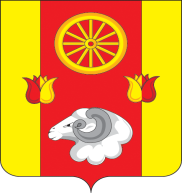 АДМИНИСТРАЦИЯКРАСНОПАРТИЗАНСКОГО  СЕЛЬСКОГО  ПОСЕЛЕНИЯПОСТАНОВЛЕНИЕ04.12.2023                                                       № 201                             п. КраснопартизанскийО присвоении адреса В соответствии с Федеральным законом от 28.12.2013 № 443-ФЗ  «О федеральной информационной адресной системе и о внесении изменений в Федеральный закон «Об общих принципах организации местного самоуправления в Российской Федерации», постановлением Правительства РФ от 19.11.2014 № 1221 «Об утверждении Правил присвоения, изменения и аннулирования адресов», разделом IV Правил Межведомственного информационного взаимодействия при ведении государственного адресного реестра, утвержденного постановлением Правительства РФ от 22.05.2015 № 492, Уставом муниципального образования «Краснопартизанское сельское поселение» Ремонтненского муниципального района  Ростовской области, в связи с упорядочиванием адресов,  ПОСТАНОВЛЯЮ:  1. Нежилому зданию кошара с кадастровым номером 61:32:0000000:2359, общей площадью 1325,80 кв. м, местоположение: Россия, Ростовская обл., Ремонтненский район, Краснопартизанское сельское поселение, примерно в 9,5 км по направлению на северо-восток от п. Краснопартизанский, животноводческая точка №29 присвоить  адрес:Российская Федерация, Ростовская область, муниципальный район Ремонтненский, сельское поселение Краснопартизанское, поселок Краснопартизанский, территория Животноводческая точка 29, здание 1.  - Земельному участку из земель населенных пунктов с видом разрешенного использования «под размещение кошары»,   кадастровый номер 61:32:0600007:7799, общей площадью 1440 кв. м, местоположение: Россия, Ростовская область, район Ремонтненский, примерно в 9,5 км по направлению на северо-восток от п. Краснопартизанский, животноводческая точка №29 присвоить адрес: Российская Федерация, Ростовская область, муниципальный район Ремонтненский, сельское поселение Краснопартизанское, поселок Краснопартизанский, территория Животноводческая точка 29, земельный участок 1.2. Объекты адресации указанные в пункте 1 настоящего Постановления не входят в состав населенного пункта  «поселок Краснопартизанский» и используется исключительно в целях идентификации местоположения объекта адресации.3. Постановление вступает в силу с момента подписания.4. Контроль за выполнением настоящего постановления оставляю за собой.Глава  Администрации       Краснопартизанского сельского поселения                             Б.А. Макаренко   